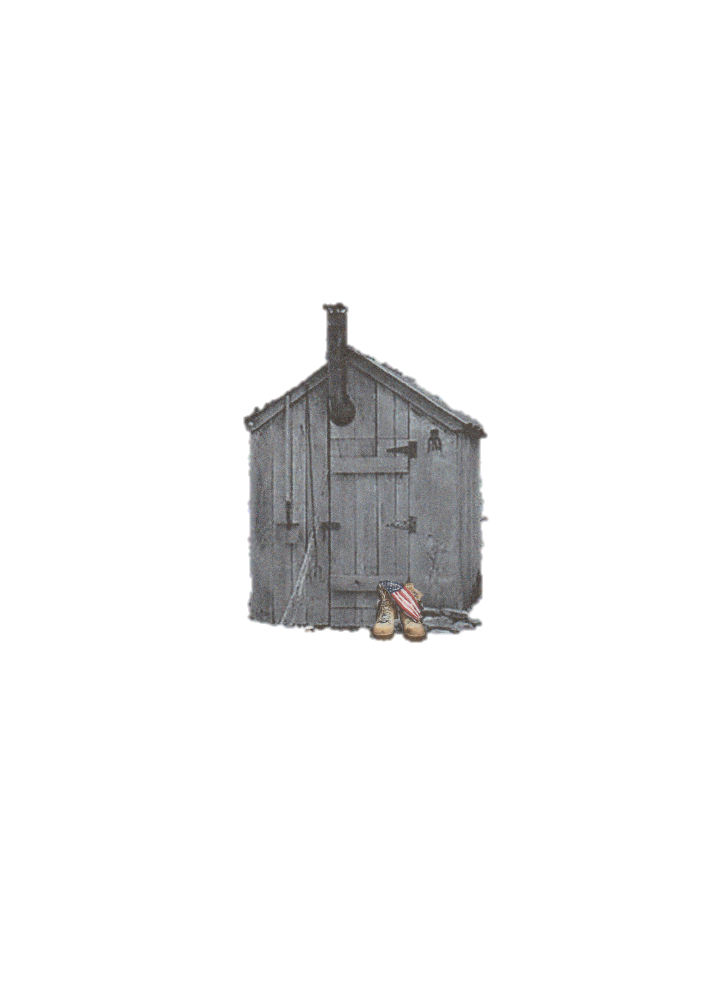 LOUISIANA SMOKED MEAT FESTIVAL“Le Festival de la Viande Boucanee”2587 Chataignier Rd.Ville Platte, LA 70586(337) 459-6278lasmokedmeat@gmail.com
Dear Friends of the Louisiana Smoked Meat Festival,	We are excited and honored to be hosting the 2020 Louisiana Smoked Meat Festival (Le Festival de la Viande Boucanee), which will be celebrated this year on Friday, May 8th and Saturday, May 9th!  This event will be held at the Ville Platte Civic Center located at 704 North Soileau Street, Ville Platte, Louisiana.  As we did the previous festival, our celebration will be under the beautiful pavilion, which provides shade, fans, and protection from rain to keep our friends and visitors comfortable.	The Championship Smoked Meat Cook-off offers teams the opportunity to compete for the coveted title of Grand Champion with creative recipes that incorporate the unique Cajun tradition of smoking meat.  Our serious food connoisseurs light up their pits around daylight on Saturday, May 9 to get a head start on the competition.  The festival has, on average, over a hundred dishes that are judged in both the Amateur and Professional Smoked Meat categories.  The awards ceremony will be held at 5:00 pm.	The festival was first held in 1993 by our local VVA Chapter whose mission was to “help, support, assist, and honor Vietnam Veterans and their families.”  In addition, it brought a positive influence to our area by showcasing our local music and smoked meat products.  Today, the Viande Boucanee Inc.‘s Board of Directors share the same vision of our festival’s founders.  We are a 100% non-profit organization that believes in giving back to our Veterans, not only those who served in Vietnam, but to those brave warriors in all military branches.  Opening Ceremony, which is our special presentation in honor of our Veterans is always held on the Saturday of our festival at noon.  This ceremony consists of: Veterans who will post colors and perform a tribute to fallen soldiers and those missing in action; a guest speaker who has served his or her country to enlighten us with his or her heartfelt memories of their patriotic service; different Veterans’ groups and what each stand for; acknowledgment of every Veteran and Military personnel in attendance; and a hospitality room where we serve food and drink while they gather and share their stories.  Veterans’ groups, such as Wounded War Heroes, Women Veterans of Louisiana, Vietnam Veterans of America, and Veterans of Foreign Wars, are highlighted through this ceremony.  For previous festivals, we were able to present special plaques to the families of the nine soldiers from our parish who perished in the Vietnam War, and last year we were able to contribute to all our local area Veterans’ organizations.  In addition, we have a Military Service Appreciation Wall, where we display names along with the pictures of our area’s heroes, and add to it every year.	Please take time to read over the following pages as you consider how you and your organization might be a supporter of this event.  Your sponsorship is deeply appreciated and will contribute to the success of our festival and the continued honoring of our brave warriors who have sacrificed for our freedoms.  We greatly appreciate your consideration and look forward to working with you!Yours truly,							Viande Boucanee Inc. Board of Directors LOUISIANA SMOKED MEAT FESTIVAL2587 Chataignier Rd.	Ville Platte, LA 70586(337) 459-62782020 SPONSORSHIP PACKAGES__________	$ 1,500		PLATINUM SPONSORSHIP PACKAGEINCLUDES: (8) VIP SMF PASSES; PRESENTING BANDSTAGE SPONSOR WITH BANNER/LOGOS (Sponsor provided); BANNER/LOGO VISIBILITY AT FESTIVAL ENTRANCES; LOGO/ORGANIZATION NAME ON FESTIVAL T-SHIRTS; LOGO/ORGANIZATION NAME ON WEBSITE & FACEBOOK PAGES; (6) SMF T-SHIRTS (Must be received by 04/06/2020 for name to appear on shirts.)__________	$ 1,000		GOLD SPONSORSHIP PACKAGEINCLUDES: (6) VIP SMF PASSES; BANNER/LOGO VISIBILITY AT FESTIVAL ENTRANCES; BANNER/LOGO ON FESTIVAL T-SHIRTS; LOGO/ORGANIZATION NAME ON WEBSITE AND FACEBOOK PAGES; (4) SMF T-SHIRTS (Must be received by 04/06/2020 for name to appear on shirts.)__________	$ 500		SILVER SPONSORSHIP PACKAGEINCLUDES: (4) VIP SMF PASSES; BANNER/LOGO VISIBILITY AT FESTIVAL ENTRANCES; LOGO/ORGANIZATION NAME ON WEBSITE & FACEBOOK PAGES; BANNER/LOGO ON FESTIVAL T-SHIRTS; (2) SMF T-SHIRTS (Must be received by 04/06/2020 for name to appear on shirts.)__________	$ 250		BRONZE SPONSORSHIP PACKAGEINCLUDES: (2) VIP SMF PASSES; BANNER/LOGO VISIBILITY AT FESTIVAL ENTRANCES; LOGO/ORGANIZATION NAME ON WEBSITE & FACEBOOK PAGES__________	$ 150		BASIC SPONSORSHIP PACKAGEINCLUDES: (2) VIP SMF PASSES; LOGO/ORGANIZATION NAME ON WEBSITE & FACEBOOK PAGES__________	VALUE		IN-KIND SPONSORSHIP		____	MEDIA/ADVERTISING (TV, RADIO, PRINT)		____ 	ALCOHOLIC BEVERAGES (BEER, WINE)		____	PRINTING (TICKETS, FLYERS, ETC.)			____	TRASH BINS / DUMPSTERS		____	LODGING FOR ENTERTAINERS			____	TEMPORARY FENCING STRUCTURES		____	ICE					____	PORTABLE TOILETS		____ 	STYROFOAM CONTAINERS, NAPKINS, ETC.		____	VOLUNTEERS____	NON-ALCOHOLIC BEVERAGES (SODE, WATER, ETC.)NAME (AS IS TO BE PRINTED/ANNOUNCED): ________________________________________________________________________CONTACT PERSON: ______________________________________________________ PHONE: _________________________________CONTACT EMAIL: _________________________________________________________________________________________________ADDRESS: ________________________________________________________________________________________________________T-SHIRT SIZES:   SMALL ______       MEDIUM ______       LARGE______       XL______	2XL______Logos can be emailed lasmokedmeat@gmail.com.Checks made payable to: LA Smoked Meat Festival.  Send to: 2587 Chataignier Rd.  Ville Platte, LA 70586.Your contribution is tax deductible – TAX ID # 47-3449940				